It is OKAY – I’m Doing a Good Job!Most people have jobs. They go to work, do their job and they get paid money for doing it. The money pays bills and buys things that are fun.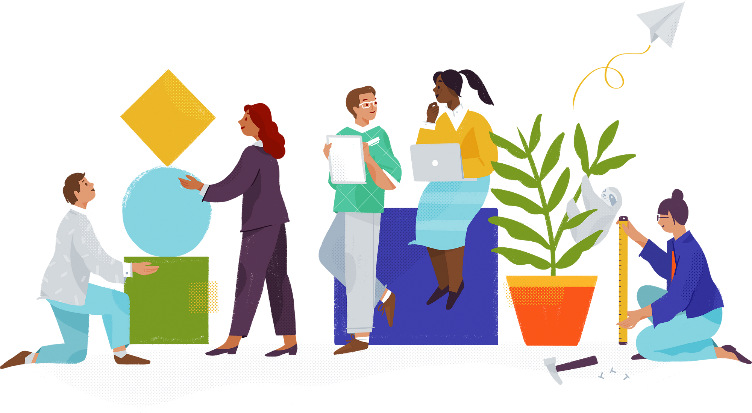 At school we learn about work. We go out on CBI trips and job sites to learn how to do different jobs. We also learn how to dress, act, and what is okay to say at a job site.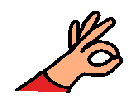 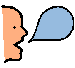 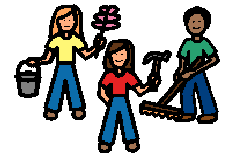 When you are at a job site it is important to keep working. Your boss or teacher is usually very busy doing their work too.When you keep askingyou have to stop working to find the person and tell them. Then the teacher or Boss has to stop what they are doing to tell you “Yes”.This is NOT a good idea. It keeps interrupting you and other people when they are working. People will NEVER get their work done if you keep asking them if your work is okay.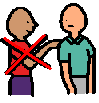 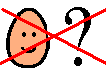 Your teacher or Boss will come to you and tell you if you make a mistake. It is their job to show you how to correct a mistake. It is their job to help you learn what to do at the job site.It is your job to keep working.Do Not keep asking, “Is this okay?”Instead DO think to yourself:Everyone is happy when you do your work.Tell yourself: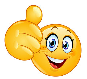 It is OKAY!I am doing a good job!Take a deep breath and keep going.You do GREAT work!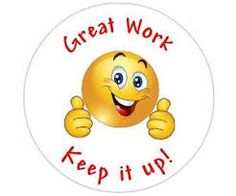 